携帯入力　テンキーを使用して、携帯に似た方式で文字を入力することができます。○フォルダー構成　　ZIPファイルを解凍すると下記のフォルダーとファイルが展開されます。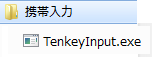 　　Tabキーがあるテンキーを推奨します。○使い方①TenkeyInput.exeをダブルクリックして起動します。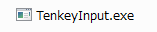 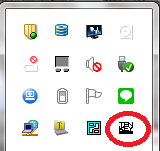 このアイコンが表示されれば起動完了です。　②文字を入力する位置にカーソルを合わせて、テンキーで文字を入力していきます。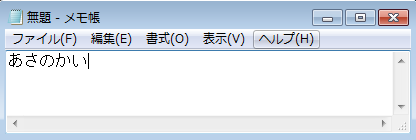 　③入力が終わったらソフトを終了します。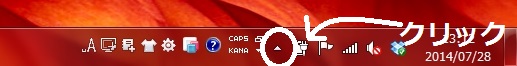 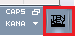 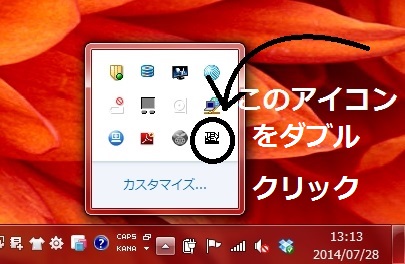 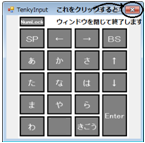 このウィンドウを閉じると、プログラムが終了します。NumLockが解除されていない場合は解除をしてください。テンキー以外のキーボードも影響受けますので、キーボードと平行して使用する場合は注意が必要です。○各キーの詳細キーの配置はガラケーを基準になっています。かな→小文字→濁点→半濁点→数字の順に変わっていきます。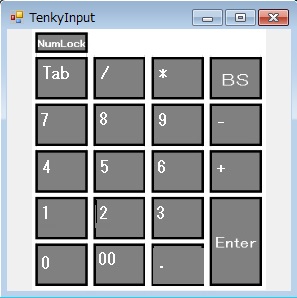 英字は入力できません。元キー名		キー操作の内容Tabキー		変換、空白分(一文字分)、spaceキーと同じ機能になります。７キー		あ、い、う、え、お、ぁ、ぃ、ぅ、ぇ、ぉ、１と入力可能８キー		か、き、く、け、こ、が、ぎ、ぐ、げ、ご、２と入力可能９キー		さ、し、す、せ、そ、ざ、じ、ず、ぜ、ぞ、３と入力可能４キー		た、ち、つ、て、と、っ、だ、ぢ、づ、で、ど、４と入力可能５キー		な、に、ぬ、ね、の、５と入力可能６キー		は、ひ、ふ、へ、ほ、ば、び、ぶ、べ、ぼ、ぱ、ぴ、ぷ、ぺ、ぽ、６と入力可能１キー		ま、み、む、め、も、７と入力可能２キー		や、ゆ、よ、ゃ、ゅ、ょ、８と入力可能３キー		ら、り、る、れ、ろ、９と入力可能０キー		わ、を、ん、ゎ、”、”、。、－、・、～、！、？、「、」、０と入力可能00キー		非推奨（を、ゎ、。・、！、「、０と入力されます）.キー			＃、＄、％、＆、＠、￥、＾、＝、＞、＜、‘、｜、｛、｝と入力可能＋キー		↓カーソルと同じ機能です。－キー		↑カーソルと同じ機能です。／キー		←カーソルと同じ機能です。＊キー		→カーソルと同じ機能です。Enterキー		改行○操作上の注意テンキーを押したときに次候補が表示されないときは、キーボードの半角/全角キーを二回押してから再度行ってください数字の０から９までの入力は、一度NumLockを外してから入力することもできます。同じキーの文字を二回打つとき同じ行の文字を二回打つときは、＊キー（→）を一回押して、入力位置をずらしてください。例）あお、と打つとき、	７　→　*　→　７　→　７　→　７　→　７　→　７文字を消すときBackSpaceキーで削除します。長押し防止のため、文字を消すときも一文字ずつ消してください。00キー推奨しておりますテンキーには0キーの横に00キーがついています。0キーを二回押したことになっているため、を→ゎという順に変わります。英字のまま入力されたらWindowsVista以降は、「CapsLock英数キー」での英数字が変えられるようになっており、「CapsLock英数キー」で英数字を変えてしまうとテンキー上で英字のまま入力されてしまいます。英字のまま入力されてしまいましたら、一度、キーボード、またはパソコン上から「全角ひらがな」に変更してお使いください。○動作環境USBとBluetoothのテンキーで動作しますが、機種によっては異なる動作をする可能性があります。BackSpaceキーが付いているテンキーでの動作推奨